Сумська міська радаВиконавчий комітетРІШЕННЯЗаслухавши інформацію відділу у справах молоді та спорту Сумської міської ради про здійснення делегованих повноважень органів виконавчої влади відповідно до Закону України «Про місцеве самоврядування в Україні», керуючись пунктом 2 частини другої статті 52 Закону України «Про місцеве самоврядування в Україні», виконавчий комітет Сумської міської радиВИРІШИВ:	Інформацію начальника відділу у справах молоді та спорту Сумської міської ради Обравіт Є.О. про здійснення делегованих повноважень органів виконавчої влади відповідно до Закону України «Про місцеве самоврядування в Україні» взяти до відома (додається).Міський голова                                                                          О.М. ЛисенкоОбравіт Є.О. 700 511Розіслати: Обравіт Є.О.Рішення доопрацьовано і вичитано, текст відповідає оригіналу прийнятого рішення та вимогам статей 6-9 Закону України «Про доступ до публічної інформації» та Закону України «Про захист персональних даних».Проєкт рішення виконавчого комітету Сумської міської ради «Про здійснення відділом у справах молоді та спорту Сумської міської ради делегованих повноважень органів виконавчої влади відповідно до Закону України «Про місцеве самоврядування в Україні» був завізований:Начальником відділу у справах молоді та спорту	                   		       	    	Є.О. ОбравітЗаступником міського голови з питань діяльності виконавчих органів ради						В.В. Мотречко	Начальником відділу протокольної роботи та контролю							Л.В. МошаНачальником правового управління		                   						О.В. ЧайченкоКеруючим справами виконавчого комітету							Ю.А. ПавликНачальник відділу у справах молоді та спорту						Є.О. ОбравітІнформаціяпро здійснення відділом у справах молоді та спорту Сумської міської ради делегованих повноважень органів виконавчої влади відповідно до Закону України «Про місцеве самоврядування в Україні»	Відділ у справах молоді та спорту Сумської міської ради (надалі Відділ) діє на підставі Положення про відділ у справах молоді та спорту, затвердженого рішенням Сумської міської ради від 30 березня 2016 року          № 527-МР (зі змінами) і є виконавчим органом Сумської міської ради, підпорядкований її виконавчому комітету та міському голові, забезпечує організацію здійснення делегованих повноважень, визначених підпунктами 2, 5, 9 пункту «б» статті 32 Закону України «Про місцеве самоврядування в Україні»», а саме:Забезпечення відповідно до Закону розвитку і вдосконалення закладів усіх форм власності фізичної культури і спорту (підпункт 2 пункту «б» статті 32):У місті працює 23 дитячо-юнацьких спортивних школи, з них 4 ДЮСШ Сумської міської ради, 2 ДЮСШ системи освіти, 5 ДЮСШ підпорядкованих фізкультурно-спортивним товариствам та знаходяться на фінансовій підтримці Сумської міської територіальної громади, 12 ДЮСШ органів державного управління, в яких 368 тренерів-викладачів, у тому числі 250 штатних, проводять роботу з 6 410 вихованцями з 45 видах спорту. У зв’язку із встановленням карантину та запровадження обмежувальних протиепідемічних заходів з метою запобігання поширенню на території України та за її межами гострої респіраторної хвороби      COVID-19, спричиненої коронавірусом SARS-CoV-2, більша частина міжнародних, Всеукраїнських, обласних та міський змагань була скасована, але незважаючи на ці обставини, вихованцями ДЮСШ виконані спортивні розряди:- 1 заслужений тренер України (Літовцев Євген – армспорт);- 3 заслужених майстрів спорту України (Хоменко Олександр – військово-спортивне багатоборство, Гавриленко Антон, Счасний Артем – футзал);- 5 майстра спорту України міжнародного класу (Зимогляд Юрій – бодібілдінг, Хоменко Марія - військово-спортивне багатоборство, Мажаєв Дмитро – лижні гонки, Мусієнко Ігор, Світлічний Сергій – легка атлетика);- 16 майстрів спорту України; - 154 кандидатів в майстри спорту України; - 237 спортсменів перших розрядів, - 1757 других, третіх та юнацьких спортивних розрядів. Кращими досягненнями сумчан у міжнародних змаганнях стали: срібний призер Кубку Європи з сумо – Цибульняк Максим, чемпіони Європи зі спортивної радіопеленгації – Ковтун Анастасія, Редька Єгор, Лагутін Кирило, срібний призер чемпіонату Європи зі спортивної радіопеленгації – Дереколенко Остап, бронзові призери чемпіонату Європи зі спортивної радіопеленгації – Мирошніченко Єлизавета, Новак Ольга.  Крім того, для забезпечення розвитку спорту вищих досягнень надається фінансова підтримка 2 комунальним підприємствам Сумської міської ради: «Муніципальний спортивний клуб з хокею на траві «Сумчанка» та «Муніципальний спортивний клуб «Тенісна Академія» та 2 громадським організаціям фізкультурно-спортивної спрямованості: «Футбольний клуб «Суми» та «Академія футзалу «Футзальний клуб «Суми». Так, команда «Сумчанка» стала чемпіоном України з індорхокею та з хокею на траві, посіла 3 місце у клубному Кубку Європейських чемпіонів вищого дивізіону в Нідерландах. З метою пропаганди здорового способу життя, залучення мешканців міста до занять тенісом та настільним тенісом, організовано і проведено 18 спортивно-масових заходів і в 16-ти подібних заходах вихованці підприємства прийняли участь. Окрім того, у 2020 році вихованцями  Академії було здобуто перемоги на турнірах різного рівня, в тому числі перемога на Чемпіонаті України до 12 років серед змішаних пар, вихованцем Лемішко Матвієм, а також здобуто друге місце у Кубку України з настільного тенісу штатною командою підприємства  «Тенісна Академія». Команда ГО «Академія футзалу «Футзальний клуб «Суми» бере участь в екстра-лізі чемпіонату України з футзалу (за підсумками 2020 року посідає 6-8 місце).Команда ГО «Футбольний клуб «Суми» брала участь у чемпіонаті України з футболу серед команд аматорів та виборола право на участь в чемпіонаті України серед команд професійних клубів 2 ліги.Завдяки високим досягненням наших спортсменів місто Суми відоме в усьому світовому співтоваристві.За високі досягнення в спорті, прославлення міста Суми на міжнародних та всеукраїнських спортивних аренах протягом 2020 року виплачена стипендія 60 спортсменам. Персональну премію міського голови отримали 5 кращих тренерів, спортсмени яких досягли високих результатів: Левченко Григорій – бокс, Дубинська Оксана – спортивна аеробіка, Макаєва Світлана  – хокей на траві,  Томенко Олександр – панкратіон, Угніч Ігор  – карате.На території міста функціонує 51 спортивний клуб, з яких 15 – фізкультурно-оздоровчої та 36 – спортивної та фізкультурно-оздоровчої спрямованості, а саме: «Грифф», «B-tone», «Алекс», «Карате-до «Вадо-кай», «Альфа», «СКІФ», «Суми-бокс», «Ворони», «Терра-С», «Аякс», «Саторі», «Голівуд», «Візаві», «Силует», «Кемпо», «Олімпієць-1», «Суми-спорт-Б.А.К» та інші, в яких займається  11 050 осіб. У місцях масового відпочинку (стадіон «Авангард», озеро Чеха та міському парку відпочинку ім. Кожедуба) та за місцем проживання працює 6 груп оздоровчого напрямку, в яких займається 170 мешканців міста. Ведеться поліпшення матеріально-технічної та фізкультурно-спортивної баз підпорядкованих відділу структурних підрозділів, а саме:проведено поточні та капітальні ремонти:даху тренувально-спортивного комплексу стадіону «Авангард», здійснено послуги з вогнезахисного оброблення повітроводів приміщень МЦ ФЗН «Спорт для всіх»; гімнастичного залу КДЮСШ «Суми».Придбано спортивний інвентар та обладнання:помост для відділення спортивної аеробіки КДЮСШ № 1 м. Суми;покриття з армованого поліхлорвінілу для гімнастичного настилу 14х14 та розміночного килиму 16х3 м. в акробатичний зал (Курска,81) та гімнастичного настилу залу 9х6 м. (Борова,45) та спортивна форма (гімнастичні купальники) – КДЮСШ № 2 м. Суми;2 каяки для гребного слалому КДЮСШ «Україна»;- татамі для відділення карате КДЮСШ «Авангард»;- покриття для боротьби - ДЮСШ з вільної боротьби;- 2 килими борцівських трикольорових, тренажер жим ногами під кутом, скакалки, м’ячі, манекен борцівський, метболи, тощо – КДЮСШ єдиноборств;- шафи для роздягальні відділення спортивної гімнастики, кімано та килим борцівський для відділення самбо, татамі, каремати, мати гімнастичні, спортивна форма, кросівки для відділення спортивної аеробіки – КДЮСШ «Суми»;- штанги, стійки, тріко, наколінники, бинти спеціальні еластичні (кистеві, колінні), пояси для відділення паурліфтингу, килим борцівський для відділення панкратіону – ДЮСШ «Спартаківець»;- манекени борцівські, гімнастичні мати, турніки, борцівські перчатки, спортивна форма – ДЮСШ «Спартак»;- мішки боксерські, рукавички, шоломи, лижі, черевики, кріплення, палки - МДЮСШ «Колос»;- м’ячі, намети туристичні, велотренажери, гантелі розбірні, манекен для боротьби, дарст – МЦ ФЗН «Спорт для всіх»;- ключки для хокею на траві, ігрова форма, біомасажер, багатофункціональний тренажер, прапори та інша сувенірна атрибутика – КП МСК з хокею на траві «Сумчанка»	Придбано комп’ютерну техніку для КП МСК х хокею на траві «Сумчанка», КДЮСШ єдиноборств та ДЮСШ «Спартаківець».З метою реалізації заходів щодо розвитку та модернізації закладів фізичної культури та спорту здійснено укладку футбольного поля зі штучним покриттям та легкоатлетичних доріжок на стадіоні «Авангард» МЦ ФЗН «Спорт для всіх». Виготовлена проектно-кошторисна документація по будівництву багатофункціонального стадіону для хокею на траві.Щороку в установленому порядку вчителі фізичної культури, тренери з різних видів спорту відвідують семінари та проходять підвищення кваліфікації при Сумському обласному інституті післядипломної педагогічної освіти та інституту фізичної культури Сумського державного педагогічного університету ім. А.С. Макаренка.Надання допомоги випускникам навчальних закладів державної або комунальної форми власності у працевлаштуванні (підпункт 5 пункту «б» статті 32):Відділ постійно є організатором стажування молоді в органах місцевого самоврядування, кращі з яких мають можливість бути зарахованими до кадрового резерву посадових осіб місцевого самоврядування з подальшим працевлаштуванням до структурних підрозділів.У рамках проведення студентських виробничих практик відділ співпрацює з адміністраціями закладів вищої освіти міста та органами студентського самоврядування, здійснює допомогу під час їх проведення з подальшим працевлаштуванням до органів місцевого самоврядування. Спеціалістами КУ «Міський центр дозвілля молоді» для учнів старших класів загальноосвітніх шкіл постійно проводяться профорієнтаційні тренінги, тренінги з вивчення англійської мови, що допомагають в подальшому в виборі професії та навчанні.Вирішення питань про надання неповнолітнім, студентам, пенсіонерам та інвалідам права на безкоштовне і пільгове користування об’єктами фізкультури і спорту, а також визначення порядку компенсації цим закладам вартості послуг, наданих безкоштовно або на пільгових умовах. (підпункт 9 пункту «б» статті 32):Для фізкультурно-оздоровчої та реабілітаційної роботи серед інвалідів на пільгових умовах надаються спортивні споруди ПАТ «Сумихімпром» - для занять пауерліфтингом, Сумського державного педагогічного університету ім. А.С. Макаренка – плавання, міні-футболу, легкої атлетики, загальноосвітньої школи № 7 та спортивного комплексу ФСТ «Динамо» - плавання та Сумського професійного ліцею харчових технологій та торгівлі – для занять з міні-футболу. В результаті спільних зусиль органів місцевого самоврядування, виконавчої влади, відділу у справах  молоді та спорту, колективів комунальних установ, підпорядкованих відділу, громадськості, у місті створені належні умови для реалізації державної молодіжної політики та сприяння соціальному становленню молоді та розвитку фізичної культури і спорту.Начальник відділу у справах молоді та спорту						Є.О. Обравіт									    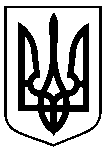 від  29.01.2021 №  56Про здійснення відділом у справах молоді та спорту Сумської міської ради делегованих повноважень органів виконавчої влади відповідно до Закону України «Про місцеве самоврядування в Україні»Додатокдо рішення виконавчого комітету від 29.01.2021  №  56